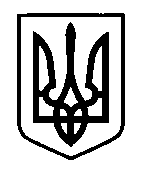 УКРАЇНАПрилуцька міська радаЧернігівська областьУправління освіти Про проведення міського оглядунавчальних кабінетів іноземної мовизакладів загальної середньої освіти	Відповідно до Положення про навчальні кабінети загальноосвітніх навчальних закладів, затвердженого наказом МОН України від 20.07.2004 року № 601 «Про затвердження Положення про навчальні кабінети загальноосвітніх навчальних закладів», плану роботи міського методичного центру управління освіти та з метою виявлення та поширення досвіду кращих вчителів іноземної мови щодо вдосконалення навчально-методичної бази, навчально-методичного забезпечення, оптиимального використання в навчально-виховному процесі можливостей кабінетів іноземної мови згідно з вимогами навчальних планів та програмНАКАЗУЮ:Провести міський огляд навчальних кабінетів іноземної мови в період з 16 по 20 квітня 2018 року.Затвердити критерії огляду навчальних кабінетів іноземної мови            (додаток 1).Затвердити склад комісії для проведення огляду навчальних кабінетів іноземної мови (додаток 2).Керівникам закладів загальної середньої освіти:Сприяти участі в огляді навчальних кабінетів іноземної мови.Забезпечити участь вчителів – членів комісії в огляді навчальних кабінетів іноземної мови.Міському методичному центру управління освіти (Чернякова С.М.):Здійснити організаційно-методичне забезпечення огляду навчальних кабінетів іноземної мови.Узагальнити наказом управління освіти результати огляду навчальних кабінетів іноземної мови.Контроль за виконанням даного наказу покласти на заступника начальника управління освіти Ходюк В.Г.Начальник управління освіти                          С.М.ВовкПідготував:                                                                І.М.ОгорілкоПогодженоюрисконсульт:                                                           Я.М.ПрокопенкоДодаток 1ЗАТВЕРДЖЕНОнаказ управління освіти від 07.11.2017 р. № 366Критерії огляду навчальних кабінетів іноземної мовиДодаток 2ЗАТВЕРДЖЕНОнаказ управління освіти від 07.11.2017 р. № 366Склад комісіїдля проведення огляду навчальних кабінетів іноземної мовиГолова комісії:                               заступник голови комісії:               Чернякова С.М., завідувач ММЦ Огорілко І.М., методист ММЦчлени комісії:07 листопада  2017 р.НАКАЗм. Прилуки№ 366 № п/пВимоги до кабінетуКількість балівІ.Дотримання необхідних                                                     санітарно-гігієнічних правил і норм обладнання0 – 3ІІ.Матеріально-технічне забезпечення кабінету121 бал1.Оснащення кабінету:комплектація засобами навчання, передбаченими Типовим переліком програм, підручників та навчально-методичних посібників, рекомендованих МОН України для використання в поточному навчальному році;0 – 51.законодавчі документи про освіту;0 – 31.нормативні документи, методичні рекомендації МОН України;0 – 31.рекомендації ОІППО;0 – 11.навчальні програми та програми факультативів, які мають гриф МОН України;0 – 31.підручники, посібники, художні твори;0 – 51.періодичні видання;0 – 31.словники та довідкова література;0 – 51.методична література;0 – 51.художньо-зображувальна та графічна наочність;0 – 51.портрети письменників;0 – 31.необхідні сучасні ТЗН і пристосування для її ефективного використання;0 – 51.медіатека (фонотека, відеотека, електронні посібники);0 – 101.збірники дидактичних матеріалів;0 – 31.роздавальний матеріал для диференційованого та індивідуального навчання;0 – 101.календарні плани;0 – 31.матеріали для вимірювання стандартів освіти з іноземної мови;0 – 31.тематичні папки;0 – 101.зразки олімпіадних та конкурсних завдань;0 – 31.матеріали ППД вчителів іноземної мови;0 – 51.розробки уроків та виховних заходів, матеріали позакласної роботи0 – 102.Організація робочого місця учня:дотримання чинних стандартів та антропометричних вимог щодо шкільних меблів: парт, столів, стільців (відповідність висоти стола і стільця зросту учня);маркування шкільних меблів;розміщення столів відповідно до гігієнічних норм;стан збереження меблів0 – 103.Організація робочого місця вчителя:наявність робочого стола;наявність класної дошки;наявність дошки з магнітною основою0 – 34.Розміщення і зберігання навчального обладнання:нумерація місць зберігання засобів навчання, наявність етикеток;наявність інвентарної книги;наявність меблів і пристроїв для зберігання посібників та обладнання0 – 5ІІІ.Оформлення навчального кабінету29 балів1.Табличка із зазначенням назви кабінету0 – 12.Озеленення кабінету0 – 53.Постійні експозиції0 – 104.Змінні експозиції:виставка кращих робіт учнів;матеріали до наступних уроків;додаткова інформація відповідно до навчальних програм;результати олімпіад, конкурсів;матеріали краєзнавчого характеру0 – 55.Естетичний вигляд кабінету0 – 56.Наявність державної символіки0 – 3ІV.Керівництво навчальним кабінетом22 бали1.Наказ про призначення завідувача кабінету, його посадові обов'язки0 – 12.Паспорт кабінету0 – 13.План роботи кабінету на поточний навчальний рік0 – 34.Перспективний план розвитку кабінету0 – 35.Тематична картотека0 – 56.Оновлення та вдосконалення матеріальної бази кабінету0 – 57.Забезпечення дотримання чистоти і порядку0 – 38.Положення про навчальні кабінети загальноосвітніх навчальних закладів, затверджене наказом МОН України № 601 від 20.07.2004 року0 – 1Максимальна кількість балівМаксимальна кількість балів175 балівРомець Л.В.вчитель англійської мови гімназії № 5 імені Віктора Андрійовича Затолокіна, керівник ММО вчителів іноземної мовиЛяшенко В.П.вчитель англійської мови ЗОШ І-ІІІ ступенів № 3 імені Сергія Гордійовича ШовкунаЧала С.В.вчитель англійської мови спеціалізованої школи І-ІІІ ступенів № 6 з поглибленим вивченням інформаційних технологійЧайка І.В.вчитель англійської та німецької мови ЗОШ І-ІІІ ступенів № 13 імені Святителя Іоасафа БєлгородськогоЛогінова А.Ю.вчитель англійської мови ЗОШ І-ІІІ ступенів № 14